CURRICULUM VITAE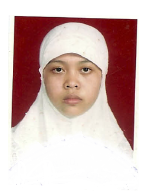 Name	:    Amalia Cahyanti	Date of birth	:    November 27, 1989GPA	:   3.51 of 4.0Gender	:   Female	Marital  Status	:   Single		Nationality	:   IndonesiaLanguages 	:   Indonesia/English/ArabicEmail Address		:   amalia_cahyanti@yahoo.comPostal Address		:   Komplek DPR-RI Pribadi No C-73 Joglo 		    Jakarta Indonesia 11640Telephone numbers  		: +6285695727645 (mobile)Education Qualification:Darunnajah boarding school, attended 2002-2007State University of  Jakarta (UNJ), Attended 2007 – 2012 Bachelor degree, Education & Arabic Literature with 3.51 GPA of 4.0 Scale.Working Experinces/other course:January 2002 - august 2002		Lembaga bahasa LIA, darunnajah boarding schoolAugust 2006 - august 2007		darunnajah marching band – pits instrumentAugust 2006 - august 2007		Darunnajah student organisation – health sectionAugust 2007- august 2009		KSR PMI UNJ (rescue)August 2007 – May 2008 		English teacher at Quba Foundation for orphans.September 2010 – December 2010	Arabic teacher in SMUN 112 Jakarta Barat.March 2012		translated lingustic book tittled ”Attaqobulii Lugowi wa Takhlilul Akhto”August 2012	Indonesian interpreter for Thailand peopleNovember 2013	translated file tittled “Politic and War”January 2014                                    	translated file titled "FAQ Quick Pay in Alahli Online-Walid" (English-Indonesia)Special Interest Several of my primary interest are: Blogging (please check my link http://bahasancampur-campur.blogspot.com)Trying something new for being a proactive person and also my best experience. 